Websites and Resources:Massachusetts Department of Public Health School Health UnitSchool Health Related Laws, Regulations and Guidelines, and MandatesMedication Administration Program Information for Schoolshttps://www.mass.gov/orgs/school- health-servicesMassachusetts Department of Public Health Immunization ProgramSchool Immunization Requirements MIIS Registry Information www.mass.gov/dph/immState Epidemiologist line: (617) 983-6800Massachusetts Department of Elementary and Secondary EducationMA School Nurse Licensure Information Education Laws, Regulations, and Mandates Updates Related to PreK-12 Institutions http://www.doe.mass.edu/Boston University: School Health Institute for Education and Leadership Development(BU SHIELD)Professional Development and CEUs/CNEs Mandated Programs for New and Experienced School NursesResources for School Nurses, School Health Professionals, and School Administrators https://shield.bu.edu/Massachusetts School Nurse OrganizationState affiliate of the National Association of School Nurses (NASN) http://www.msno.org/ https://www.nasn.org/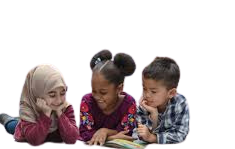 Massachusetts Departmentof Public Health School Health Unit StaffKaren Robitaille, MBA, MSN, RN, NCSNshe/her/hersDirector of School Health Phone: (781) 675-0463Email: karen.robitaille3@mass.govCaitlin Pettengill, DNP, RNshe/her/hersAssistant Director of School Health Phone: (781) 493-4260Email: caitlin.pettengill@mass.govJanet Guertin-Moruzzi, MEd, BSN, RN, NCSNshe/her/hersPublic Health Nurse Advisor: Non-Public Schools Phone: (857) 319-1408Email: janet.moruzzi@mass.govJill Connolly, MEd, BSN, RN, NCSN Medication Program Coordinator Nursing AdvisorPhone: (781)506-2149 (781) 540-6095Email: jill.e.connolly@mass.govEvelyn Rodriguez she/her/hers Program CoordinatorPhone: (617) 994-9813Email: evelyn.l.rodriguez@mass.govLauren Augustin, BA she/her/hers Operations Coordinator Phone: (781) 540-6255Email: Lauren.Augustin@mass.govRobert Leibowitz, Ph.D. he/him/his EpidemiologistEmail: robert.leibowitz@mass.gov Kathrine A. Mansfield, MPHshe/her/hersChild/Adolescent School-Based Health EpidemiologistEmail: Kathrine.A.Mansfield@mass.govMassachusetts Department of Public Health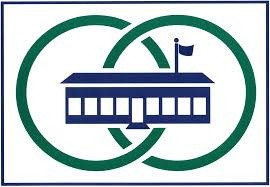 School Health Services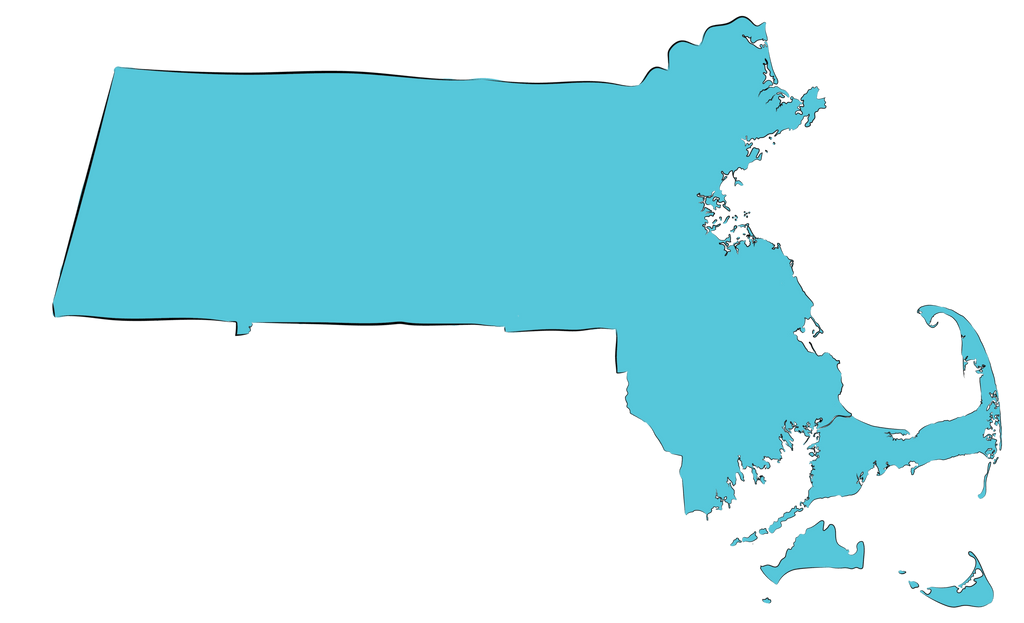 Regional Consultation ProgramRegional School Nurse Consultant Contact Information:BostonMary Jane O'Brien, PhD, RN, CPNP, NCSN mobrien@bostonpublicschools.org(617) 635-6788CentralTracy Rowe, MEd, BSN, RN, NCSN rowet@weston.org(781) 392-7726Metro-WestTBD*************@braintreeschools.org (781) 848-4000 x7841NortheastShanyn A. Toulouse, DNP, MEd, RN, NCSN shanyn.toulouse@haverhill-ps.org(978) 420-1919SoutheastAnn M. Linehan, DNP, MSN, RN annlinehan@bpsma.org(508) 580-7363Western (Hampden, Hampshire)Veronica Webb Barrett, MSN, MA Ed Psych, RN, HNB-BCwebbv@springfieldpublicschools.com(413) 896-8100Western (Berkshire, Franklin) Margaret Burch, MS, RN, NCSN margaret.burch@frsu38.org413-665-1155 ext. 7740Healthy Kids Learn Better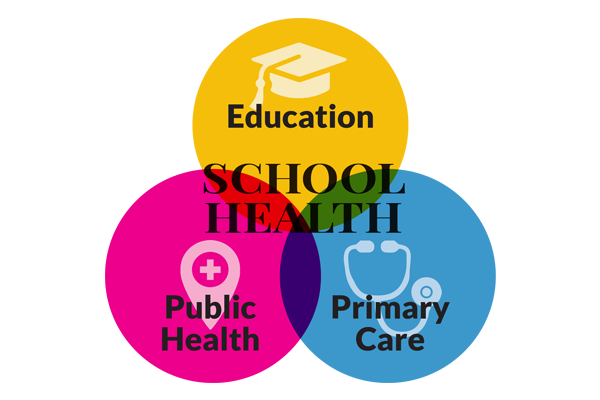 Aim of the MDPH School Health Services Regional Consultation Program:To improve professional school nursing practice and develop school nursing leadership through:Expert consultation and technical assistance services provided by highly qualified and experienced school nurses in your regionRegional networking, collaborative projects, planning, and researchProviding communication and support related to important practice updates relevant to all aspects of school health servicesQ&AWhat services does the Regional Consultation Program offer?The Regional Consultant in your area hosts educational and networking programs for ALL school nurses to keep you up to date on important school health related requirements and resources.Your Regional Consultant develops and maintains communication systems such as newsletters, e-mail lists, or other tools to share updates and information relevant to your practice setting.Who can utilize this program?ALL school nurses, school health staff, school administrators, school physicians, or anyone who has questions regarding school health related services, programs, laws, regulations, or mandates.When should I contact my Regional Consultant?Your Regional Consultant is available to help you with any question or concern that you, or your school’s administration may have related to school nursing practice, regulations, and other guidance.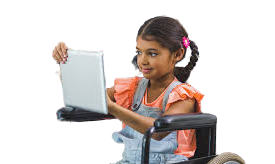 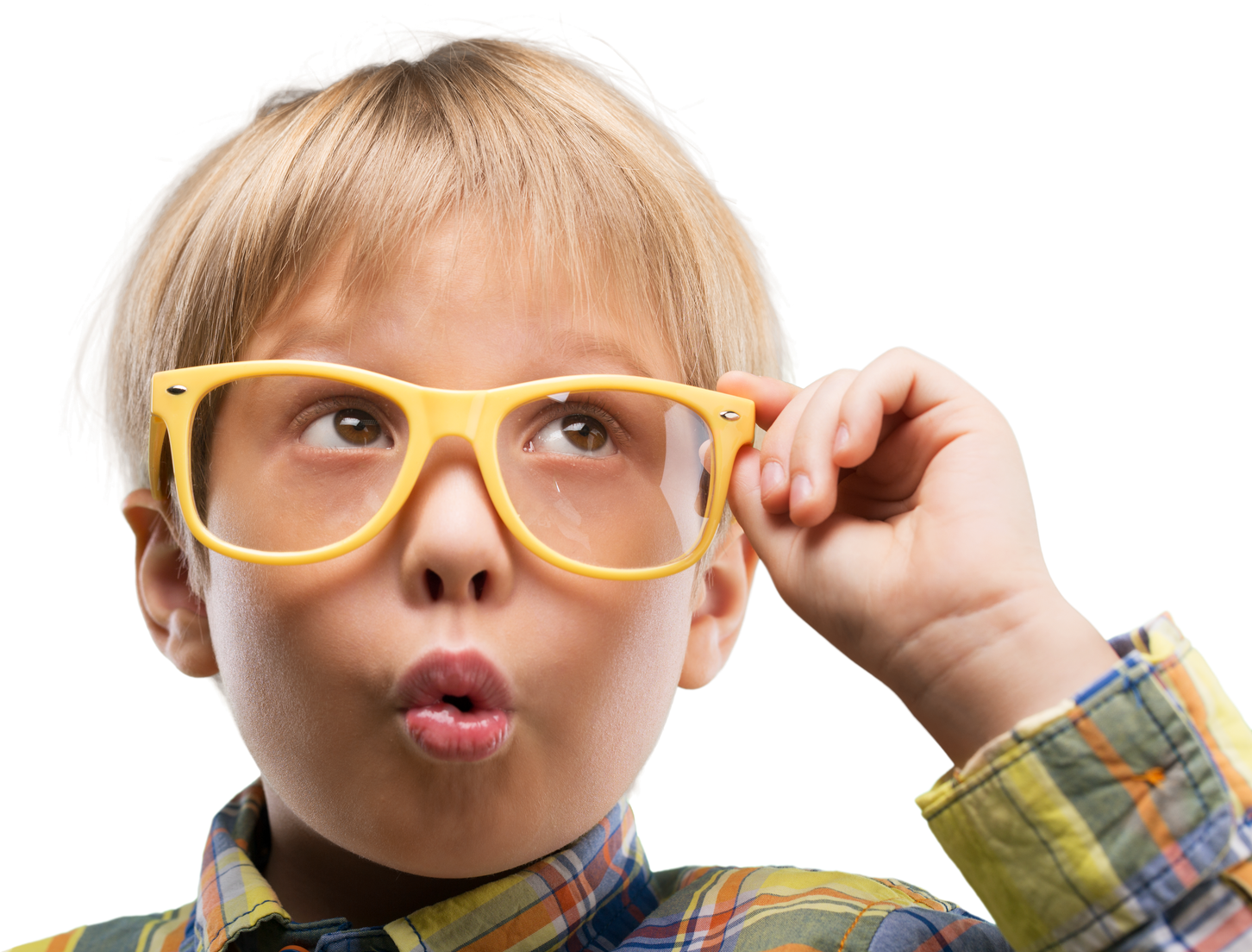 Where else can I find help?Your Regional Consultant will be able to direct you to the most appropriate resource based on your unique questions and needs. If they don’t have the answer they will find it for you! Be sure to utilize all of the online resources available to you. Please see the “Websites and Resources” section of this brochure.